FOR THE 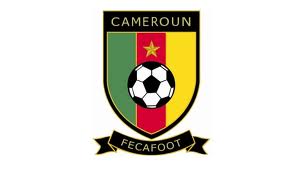 DECLARATION OF CANDIDACY FOR THE POSITION OF DELEGATE TO THE FECAFOOT ELECTIVE GENERAL ASSEMBLY I the Undersigned,Name :…………………………………………………………………………………………………..Surname:…………………………………………………………………………………………..ID Card No. …………………… issued on the ………………………… at…………………Address………………………………… Tel ..……………………………E-Mail ..………………Hereby Declare:That I stand as candidate of the position delegate to the FECAFOOT Elective General Assembly, representing the Regional League of ………………… during the elections scheduled for the 11 December 2021 in Yaounde.I certify that I have full knowledge of the texts governing these elections and hereby undertake to observe them keenly. …………..……… …on ……………….Signature 